Personal details:Name :  Nagim Eldeen Babiker Mohammad AhmedMobile No :  0532782268 Emil address:  nagm55 @outlook.comNationality: SudaneseDate of birth: 3/4/1976	Gender: MaleMarital status: MarriedDependents: FourEDUCATIONMaster’s Degree in Education from Nile Valley University in Sudan, majoring in Applied Linguistics. (E.L.T).Bachelors of Education from Sudan University of Science and Technology, English Department, in 2001.Diploma in teaching English Language at secondary level from Sudan National Institute for Languages (SELTI). Teaching Experience:Teaching English in secondary schools in Sudan for seven years.Teaching at Saudi American Institute for two years, Najran.Teaching at Najran University, preparatory year.Teaching in Future International School, Jazan.Teaching in Saudi Arabia at Saudi American Institute and in different schools since 2008.Experience and Professional Development:I participated in a workshop in developing (speaking skill) at secondary schools student in 2003.I have a good command of using computer in education technology- (typing- smart board – power point – head projector. Black board)  I obtained (ICDL) from Saudi American Institute, Najran.I have experience in teaching the four skills .I taught the Headway  series at institutes of English language in Sudan National Centre for languages .I taught the Total English series at Saudi institute, Najran ,2008-2010.Teaching at Tabuk University college preparatory Year in Alwajh branch, for four years.Last year, I taught at Aljoof University college Preparatory year in Alquaarayat boys branch.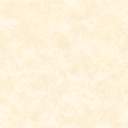 